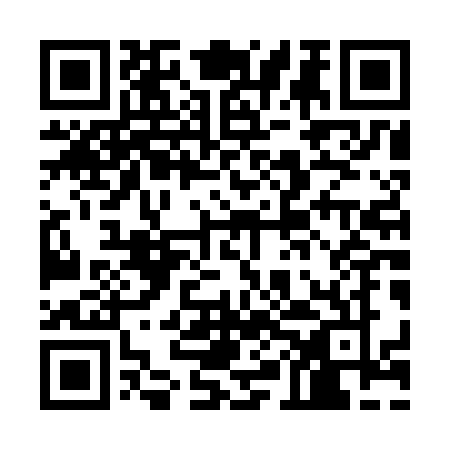 Ramadan times for Abu, PakistanMon 11 Mar 2024 - Wed 10 Apr 2024High Latitude Method: Angle Based RulePrayer Calculation Method: University of Islamic SciencesAsar Calculation Method: ShafiPrayer times provided by https://www.salahtimes.comDateDayFajrSuhurSunriseDhuhrAsrIftarMaghribIsha11Mon5:035:036:2312:193:426:146:147:3412Tue5:025:026:2212:183:426:156:157:3513Wed5:015:016:2112:183:426:166:167:3614Thu5:005:006:2012:183:426:166:167:3715Fri4:584:586:1812:173:436:176:177:3716Sat4:574:576:1712:173:436:186:187:3817Sun4:564:566:1612:173:436:186:187:3918Mon4:544:546:1512:173:436:196:197:3919Tue4:534:536:1412:163:436:206:207:4020Wed4:524:526:1212:163:436:206:207:4121Thu4:514:516:1112:163:446:216:217:4222Fri4:494:496:1012:153:446:226:227:4223Sat4:484:486:0912:153:446:226:227:4324Sun4:474:476:0712:153:446:236:237:4425Mon4:454:456:0612:153:446:236:237:4426Tue4:444:446:0512:143:446:246:247:4527Wed4:434:436:0412:143:446:256:257:4628Thu4:414:416:0212:143:446:256:257:4729Fri4:404:406:0112:133:446:266:267:4730Sat4:394:396:0012:133:446:276:277:4831Sun4:374:375:5912:133:446:276:277:491Mon4:364:365:5712:123:446:286:287:502Tue4:344:345:5612:123:456:296:297:503Wed4:334:335:5512:123:456:296:297:514Thu4:324:325:5412:123:456:306:307:525Fri4:304:305:5312:113:456:306:307:536Sat4:294:295:5112:113:456:316:317:547Sun4:284:285:5012:113:456:326:327:548Mon4:264:265:4912:103:456:326:327:559Tue4:254:255:4812:103:456:336:337:5610Wed4:244:245:4712:103:456:346:347:57